Анализ работы тьюторской деятельности Морской школы Московского района Санкт-ПетербургаОдним из факторов тьюторского сопровождения Морской школы является мониторинг усвоения содержания обучения, взаимодействия кадет и преподавателей, а также моральная помощь. Поскольку зачастую школьник выбирает большое количество различных кружков, то ему приходится сталкиваться с трудностью совмещения занятий в соответствии с расписанием. В связи с этим тьютору необходимо разработать учебный план, чтоб не только грамотно составить расписания занятий для обучающегося, но и следить за соблюдением норм загруженности.В связи с этим можно выделить следующие  цели тьюторской деятельности:1) индивидуальное сопровождение школьника от его стремлений к будущейпрофессиональной деятельности;2) помощь школьникам в выборе и реализации их индивидуальныхобразовательных траекторий;3) помощь в приобретении опыта в форме личностных ориентаций.Задачами тьюторской деятельности Морской школы являются:1) анализ образовательных и личностных запросов школьника и выявлениестепени зрелости субъектности обучающегося в отношении образования;2) установление контакта и взаимодействия с обучающимися;3) помощь и управление развитием школьника;4) формирование основных компетентностей у обучающегося:образовательной, личностной, интеллектуальной, коммуникативной,информационной, правовой и профессиональной;5) создание пространства для профессионального самоопределения школьника.Специфика  дополнительного образования определяет особые требования к профессиональной деятельности педагога-тьютора и преподавателей, которыми являются люди самых разных профессий — от хореографа и вокалиста, до инженера и тренера. Потому процесс становления профессиональной позиции современного педагога-тьютора дополнительного образования не только связан с мероприятиями, компенсирующими недостаток педагогического образования, но и требует непрерывного повышения профессиональной и педагогической квалификации, настойчивой работы по совершенствованию инновационной позиции и личностного творческого саморазвития.Портрет творческого педагога-тьютора определяют такие характеристики, как: мастер своего дела, человек высокой культуры, любящий своих учеников и понимающий самоценность детства в процессе социализации и воспитания; специалист, открытый к сотрудничеству и взаимодействию с детьми в совместном творческом поиске и открытии мира искусства и науки. Творческий педагог интеллигентен, конкурентоспособен, совершенствует свой талант в избранном виде творчества, открыт всему лучшему и новому в жизни. Он не замыкается в рамках своей деятельности по сопровождению обучающихся, учит детей любить и понимать людей, развивает интеллект, конкурентоспособность и эмоциональную культуру своих учеников, умеет создать креативную среду для социализации и развития каждого ребенка. Творческий тьютор всегда видит сверхзадачу процесса и результата обучения ребенка в успешной социализации, что проявляется в гуманистической направленности и социальном признании творчества ребенка, в адаптации творческой личности ученика в социуме.  Организация, при необходимости, сопровождения другими специалистами.  Обеспечение преемственности и последовательности разных специалистов в работе с ребенком.В Морской школе тьютор может стать связующим звеном, обеспечивающим координацию педагогов, специальных педагогов, психологов, других необходимых ребенку специалистов на каждом этапе образовательного процесса.Осуществление взаимодействия с родителями, включение родителей в процесс обучения.Основные направления работы Морской школы с родителями:- Установление контакта с родителями вновь прибывших детей, объяснение задач, составление плана совместной работы;- Формирование у родителей адекватного отношения к своему ребёнку, установки на сотрудничество и умения принять ответственность в процессе анализа проблем ребёнка, реализации стратегии помощи;- Оказание родителям эмоциональной поддержки;- Содействие родителям в получении информации об особенностях развития ребенка, прогноза развития;- Формирование интереса к получению теоретических и практических умений в процессе обучения и социализации ребёнка;- Проведение совместного анализа промежуточных результатов, разработка дальнейших этапов работы.В связи с этим основными задачами в работе тьюторов Морской школы на текущий год остаются следующие задачи: -использовать дистанционные формы деятельности в работе с педагогами и учащимися; -вести дальнейшую работу по объединению учителей района в коллектив единомышленников для эффективной работы; - побуждать учителей к активному сотрудничеству с тьютором; - способствовать распространению передового педагогического опыта;- разнообразить формы и методы групповых занятий для учителей; -организовать методическую помощь начинающим учителям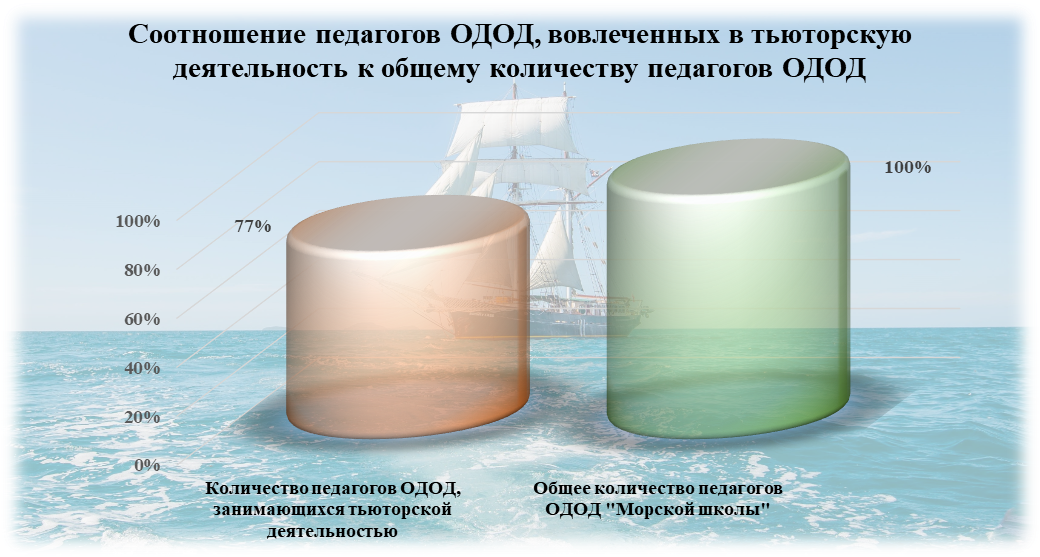 